連続立体交差事業の計画的かつ着実な推進について（要望書）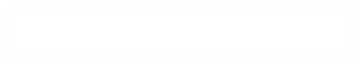 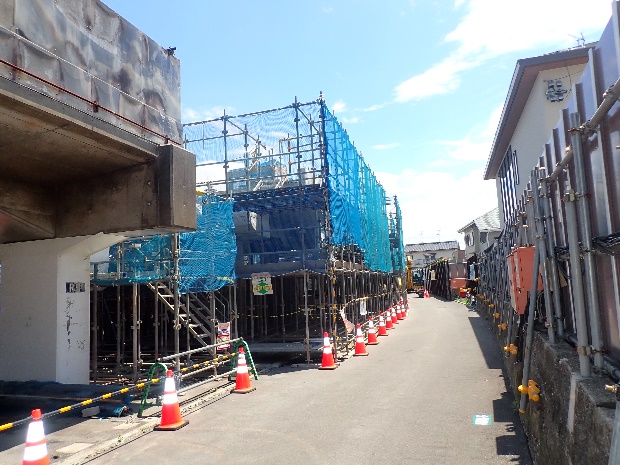 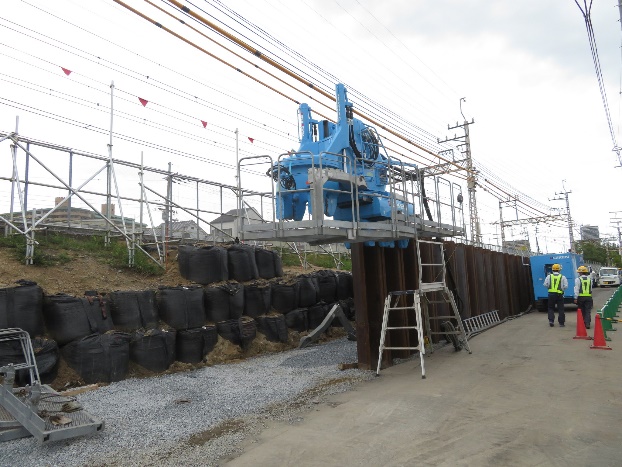 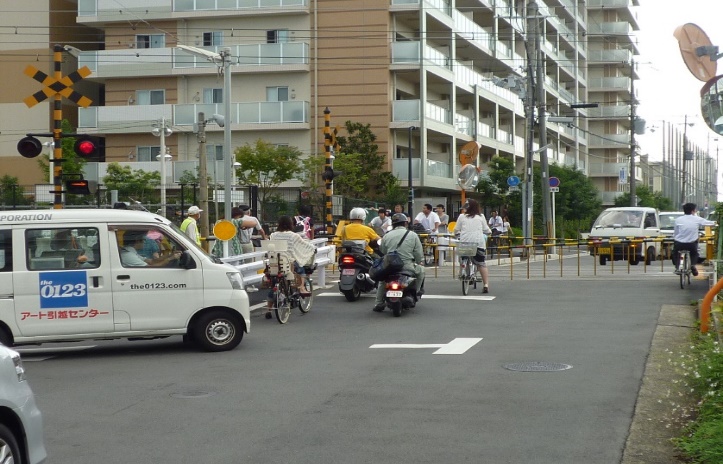 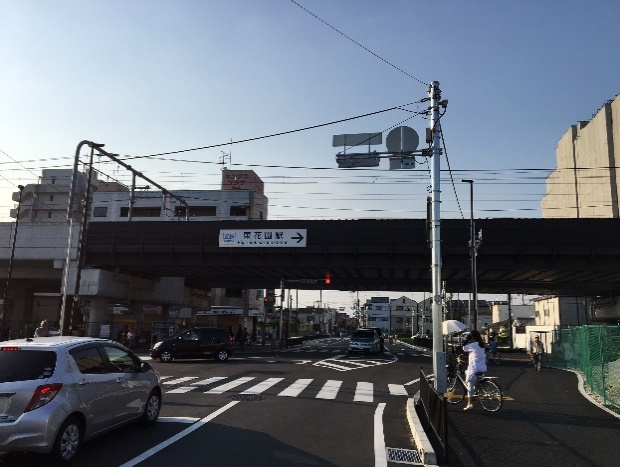 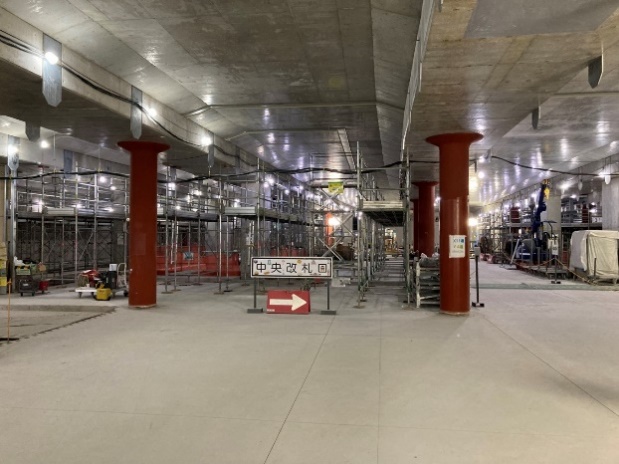 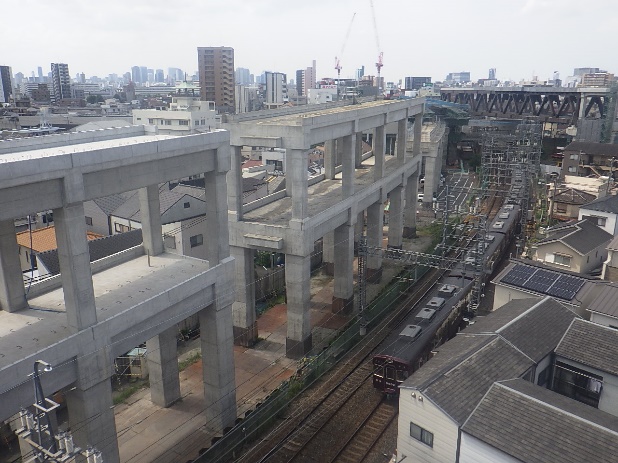 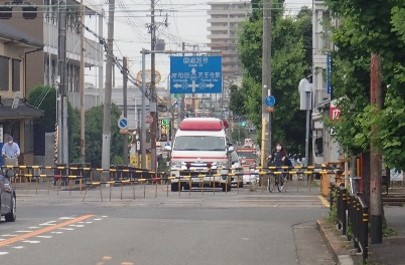 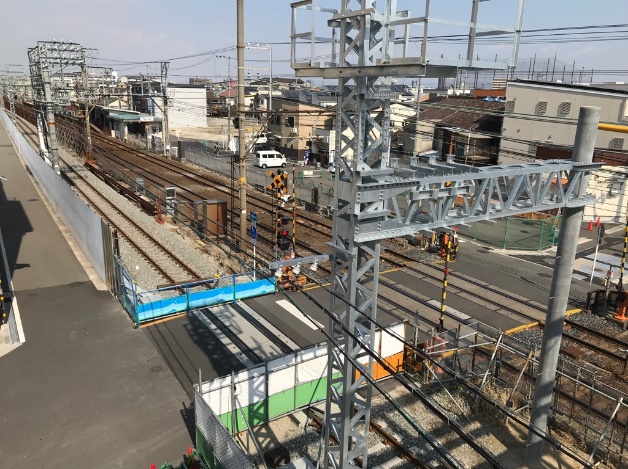 令和４年１２月大阪府域の連続立体交差事業を推進する関係者一同連続立体交差事業の計画的かつ着実な推進について「開かずの踏切」などの踏切安全対策として、複数の踏切を一挙に除却できる連続立体交差事業は、道路交通の円滑化や踏切事故の解消、鉄道沿線の民間投資誘発、関連事業の促進に留まらず、カーボンニュートラルの実現に向けた脱炭素化やまちづくりの進展にも大きなストック効果をもたらす等、各方面から大きな期待が寄せられています。踏切は、「開かずの踏切」での交通渋滞のみならず、ひと度、踏切事故が起こると、乗客や沿線住民、関係者に多大な影響を及ぼします。令和３年１０月に国において公表された緊急に対策の検討が必要な踏切の全国の約１割にあたる１６８箇所が大阪府域に集中しており、さらに、平成３０年６月に発生した大阪府北部地震でも、長時間遮断した踏切が、緊急車両等の通行に支障をきたすなど、安全面や防災面からも、このような踏切を一挙に除却できる連続立体交差事業について、改めて事業の重要性を認識いたしました。こうした状況を踏まえ、事業を計画的かつ着実に推進し、事業効果を早期に発現させるためには、事業費を継続的に確保していくことが必要不可欠であり、各自治体並びに鉄道事業者においては、新型コロナウイルス感染症の影響による厳しい財政状況の中にあっても、安全・安心の確保や地域経済の更なる発展のため、事業予算の確保に鋭意努めています。国におかれましては、連続立体交差事業に対し、計画的かつ集中的に支援が必要な事業として、令和元年度より個別補助制度を創設し、予算を重点的に配分していただくなど、ご配慮いただいているところでありますが、本事業の遅延は、鉄道事業者の事業運営、府民の安全・安心の確保や地域経済の活性化に多大な影響を及ぼすことが懸念されることから、今後の予算編成等につきましても、引き続き、計画的かつ着実に推進できるよう、次の事項について格別のご配慮を賜りますよう強く要望いたします。併せて、連続立体交差事業のストック効果を最大限発揮させるために必要な関連街路等の整備につきましても、格別のご配慮を賜りますよう強く要望いたします。令和４年１２月一、連続立体交差事業は、事業規模も大きく、複数年にわたって計画的かつ安定的に国からの予算支援が必要であるため、円滑な事業実施に支障のないよう、継続的に必要な予算を確保すること一、連続立体交差事業のストック効果を最大限発揮させるため、関連街路等についても、計画的かつ円滑に推進できるよう配慮するとともに、継続的に必要な予算を確保すること大阪府域の連続立体交差事業一覧大阪府域の連続立体交差事業箇所図○事業完了箇所    24箇所○事業中箇所　 8箇所都市名都市名事　業　名　称令和５年度事業内容大　阪　府寝屋川市枚方市京阪本線連続立体交差事業（香里園駅～枚方公園駅付近）仮線及び高架化工事用地取得大　阪　府高石市南海本線・高師浜線連続立体交差事業（羽衣駅～高石駅付近）高架化工事大　阪　府東大阪市近鉄奈良線連続立体交差事業（若江岩田駅～東花園駅付近）側道整備工事損失補償大　阪　府摂津市阪急電鉄京都線連続立体交差事業（摂津市駅付近）用地取得付替道路等準備工事大阪市大阪市阪急電鉄京都線・千里線連続立体交差事業（淡路駅付近）高架化工事大阪市大阪市ＪＲ東海道線支線地下化事業（うめきた2期）現在線撤去工事堺市堺市南海本線連続立体交差事業（諏訪ノ森駅～浜寺公園駅付近）仮線及び高架化工事堺市堺市高野線連続立体交差事業（浅香山駅～堺東駅付近）用地取得鉄道調査設計大阪府知事吉　村　洋　文吉　村　洋　文大阪市長松　井　一　郎松　井　一　郎堺市長永　藤　英　機永　藤　英　機寝屋川市長広　瀬　慶　輔広　瀬　慶　輔枚方市長伏　見　　　隆伏　見　　　隆高石市長阪　口　伸　六阪　口　伸　六東大阪市長野　田　義　和野　田　義　和摂津市長森　山　一　正森　山　一　正京阪電気鉄道株式会社　　　　代表取締役社長平　川　良　浩平　川　良　浩南海電気鉄道株式会社代表取締役社長遠　北　光　彦遠　北　光　彦阪急電鉄株式会社　　　　代表取締役社長嶋　田　泰　夫嶋　田　泰　夫西日本旅客鉄道株式会社　　　　代表取締役社長長 谷 川  一 明長 谷 川  一 明大阪商工会議所　　　　　　　      会頭鳥　井　信　吾鳥　井　信　吾堺商工会議所　　　　　　　      会頭葛　村　和　正葛　村　和　正北大阪商工会議所　　　　　　　      会頭久　門　哲　男久　門　哲　男高石商工会議所　　　　　　　      会頭山　内　和　彦山　内　和　彦東大阪商工会議所　　　　　　　      会頭稲　田　眞　一　稲　田　眞　一　摂津市商工会　　　　　　　      会長中　川　廣　司中　川　廣　司大阪府連続立体交差事業協議会　　　　　　　　　　　　 会長 　 鬼　追　弘　臣大阪府連続立体交差事業協議会　　　　　　　　　　　　 会長 　 鬼　追　弘　臣